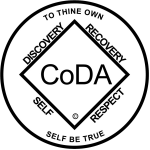 CoDA Service Conference (CSC)2024 Motion FormCheck one:	____Motion submitted by: Board - CoDA Inc.____Motion submitted by: Board - CoDA Resource Publishing (CoRe)  X   Motion submitted by: (Committee) CoDA Literature Committee (CLC)____Motion submitted by: Voting Entity (VE) Name:__________________Submitted Date: April 30, 2024Motion Number: 2Revision #: _____________		Revision Date: _________________Note: Please refrain from using CoDA acronyms such as VE, CEC, IMC, etc. when completing this form unless you make a reference such as: CoDA Events Committee (CEC) then use CEC.Motion Name: Issues with the God word?Motion – Request that CSC endorse for publication, a new book, Issues with the God word? See attached PDF DRAFT.Intent, background, other pertinent information (Do NOT attach a file. If you have reference documents, please embed them here): 1. Issues with the God word? is a new book that gives voice to the many CoDA members who have found or are exploring non-traditional spiritual paths to working The Twelve Steps of Co-Dependents Anonymous.2. The target audience is for the CoDA newcomer and CoDA members struggling with spirituality while working the program.3. There is a section on Co-Dependents Anonymous book quotes.4. This book includes the stories of CoDA members who have found a “power greater than themselves.”5. There is a section on how CoDA members with non-traditional beliefs work the steps.6. There is a section on how CoDA members with non-traditional beliefs pray and meditate.7. There is a section on supporting the sponsor/sponsee relationship with CoDA members with non-traditional beliefs. Remarks: We ask that you use the most current FSM on coda.org and be very specific where this change should be made to include references to a certain sentence, paragraph, etc. You may copy and paste from the current FSM to ensure accuracy and indicate as “current wording:”, then list the change or update by indicating “new wording:”.This motion requires changes to the following: (check all that apply)____CoDA Bylaws: Page/Section #_____________________FSM Part 1 – Structure and General Information: Section #_____________FSM Part 2 – Meeting Handbook: Section #_________________FSM Part 3 – Guidelines for Other Service Levels: Section #_____________FSM Part 4 – Service Conference Procedures: Section #_________________FSM Part 5 – World Level Service Details: Section # ___________________Change of Responsibility: ________________________________________    X Other: New piece of CoDA literature for publicationSpecific details:Section # and title:Copy and Paste from most current FSM on coda.orgMotions are to be sent to: submitcsc@coda.orgBylaw changes/amendments are to be sent to: secretary@coda.org If you want assistance writing your motion, please send email to Board@CoDA.org(Data Entry Use Only)Motion result: _______________________________________ 